Lección 12: Un algoritmo en el que se usan cocientes parcialesDémosle sentido a un algoritmo en el que se usan cocientes parciales.Calentamiento: Observa y pregúntate: Una solución incompleta¿Qué observas? ¿Qué te preguntas?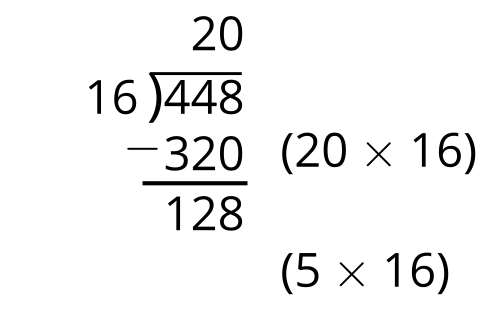 12.1: El trabajo de ElenaEncuentra el valor de . Muestra cómo pensaste. Organiza tus ideas para que los demás puedan entenderlas.(Haz una pausa para escuchar las instrucciones del profesor).Este es el trabajo de Elena. Describe los pasos que Elena siguió para encontrar el valor de .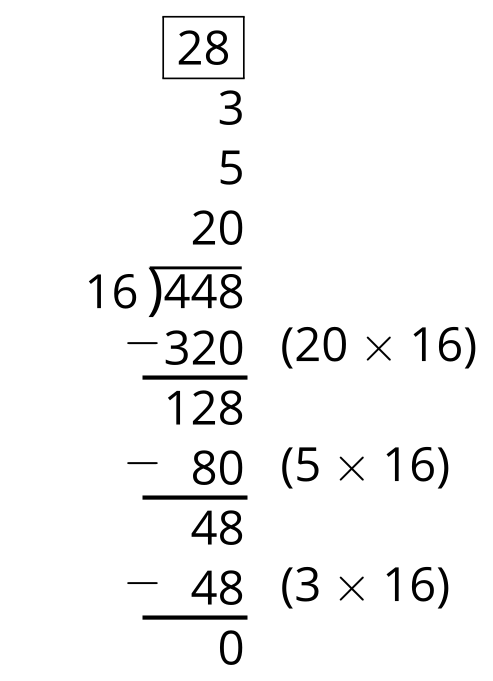 12.2: Completemos la soluciónUsa la estrategia de Elena para completar los siguientes problemas:1.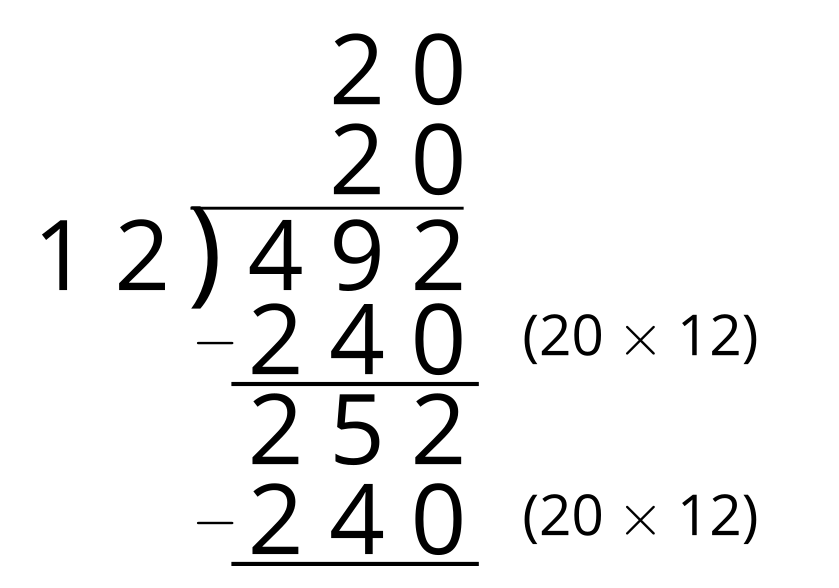 2.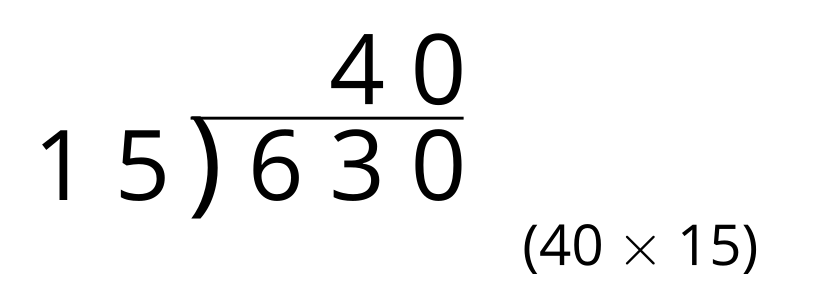 3.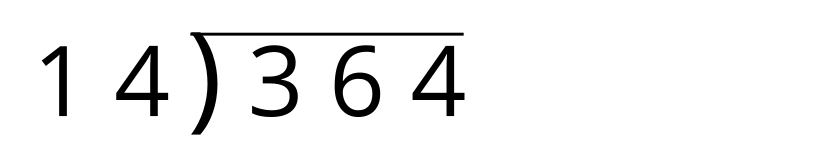 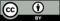 © CC BY 2021 Illustrative Mathematics®